MEETING MINUTESGeneral Council Meeting 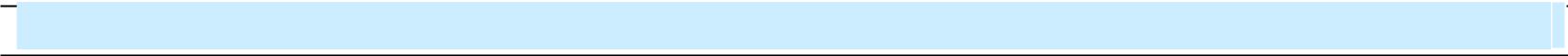  2. Attendees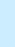 Executive Council Members: Sandeep Bonagiri (President), Deepthi Gudapati (VP Student Life), Bhargav Sai Nakkina (VP Finance)Management: Dr. Schmidt, Dr. Barb, Mr. Blair.Meeting:General Council MeetingDate of Meeting:30th September 2020Time: 12:00 PM to 01:00 PM 12:00 PM to 01:00 PMMinutes Prepared By:GSA Secretary – Naga Venkat PalaparthyLocation: Individual home via Google Meet. Individual home via Google Meet.1. Meeting Objective3. Agenda and Notes, Decisions, Issues3. Agenda and Notes, Decisions, IssuesTopicDiscussionOther Issues Dr. Schmidt briefed us about GSA fee collection and probable timing for transferring to GSA.Sandeep has acknowledged receiving of census day report of Fall 2020 and requested for Spring/summer 2020.Sandeep has mentioned that first e-transfer of salaries of GSA council members is done in this week.Sandeep told that students accounts have mentioned that GSA cheque has been transferred to accounts payable.Deepthi has mentioned about the GSA meet and greet event held on 25th September, about number of student registrations, participants, and activities.Deepthi mentioned about space confirmation for Halloween event on 28th October 2020.Deepthi informed about the GRC representative from Department of Public health, confirmed by Cecilia.Dr. Barbara has mentioned that CSA is organizing a flu clinic on campus by Shopper Drug mart, but the dates are yet to be finalized.Deepthi mentioned that she would be connecting with Aastha for coordinating to spread the news among graduate students